ПОЗДРАВЛЯЕМ победителей и призеров школьного этапа 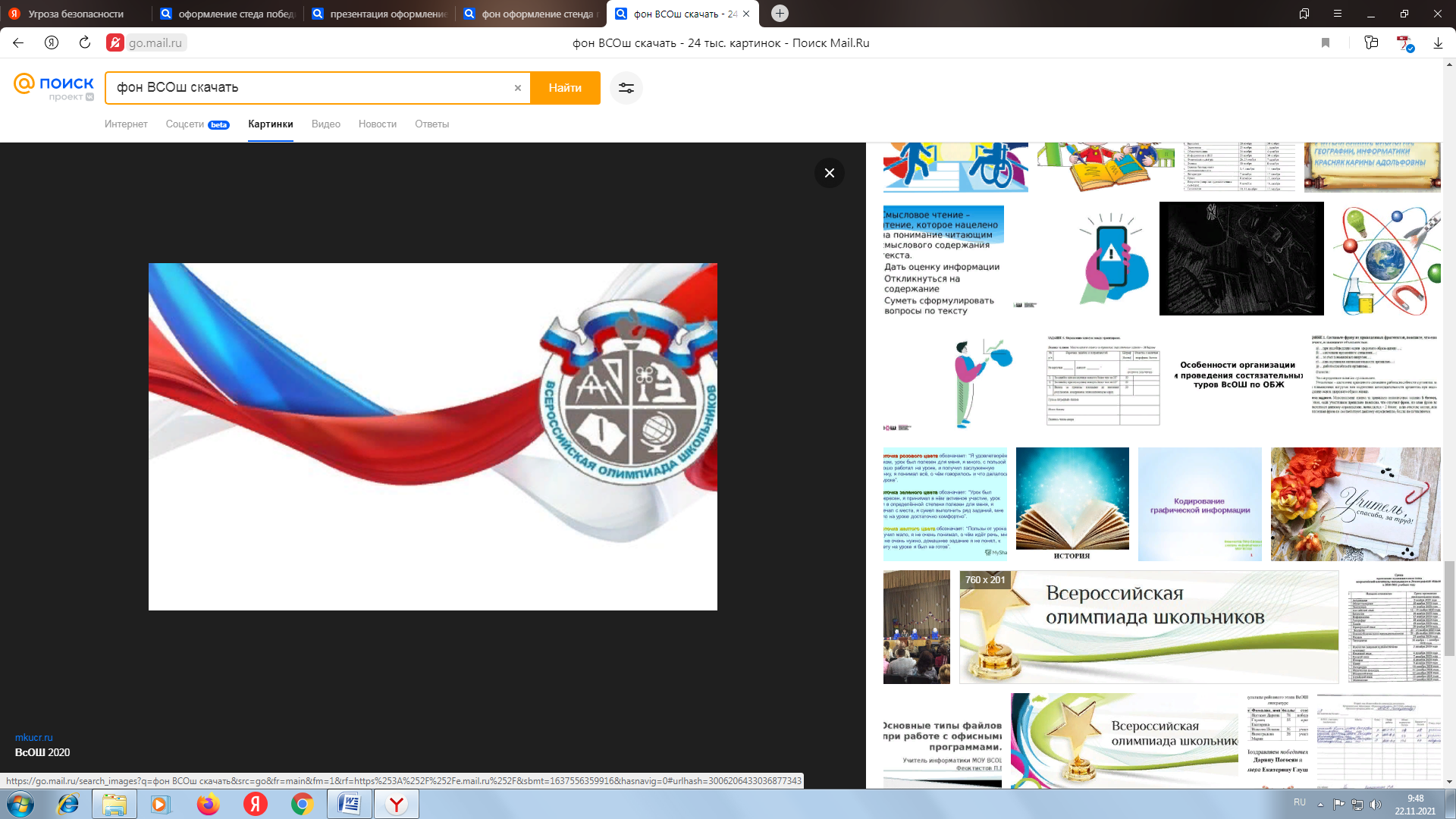 Всероссийской олимпиады школьников№ п/пФамилия Имя Отчество обучающегося Класс 
ПредметСтатус1Иванова Ксения Юрьевна11Правопризер 2Степанова Юлия Михайловна11Правопризер 3Семенова Елизавета Федоровна9Литературапобедитель 4Дружини Сергей Павлович7Технологияпобедитель 5Умутбаев Артем Алексеевич7Технологияпризер 6Иванова Лилиана Алексеевна7Географияпобедитель 7Илибаева Екатерина Алексеевна8Географияпобедитель 8Иванова Лилиана Алексеевна7Русский языкпобедитель 9Семенова Елизавета Федоровна9Русский языкпризер 10Яметова Дария Александровна9Русский языкпризер 11Александрова Татьяна Алексангдровна10Географияпризер 12Иванова Лилиана Алексеевна7Обществознаниепобедитель 13Илибаева Екатерина Алексеевна8Обществознаниепризер 14Ильин Аркадий Владиславович11Обществознаниепобедитель 15Иванова Ксения Юрьевна11Обществознаниепризер 16Андреева дарья Геннадьевна9Биологияпризер 17Камисарова Юлия Аркадьевна9Биологияпризер 18Семенова Елизавета Федоровна9Биологияпобедитель 19Николаев Валерия Витальевна9Биологияпобедитель 20Иванова Ксения Юрьевна11Историяпобедитель 21Яметова Дария Александровна9Математикапризер 22Александрова Татьяна Александровна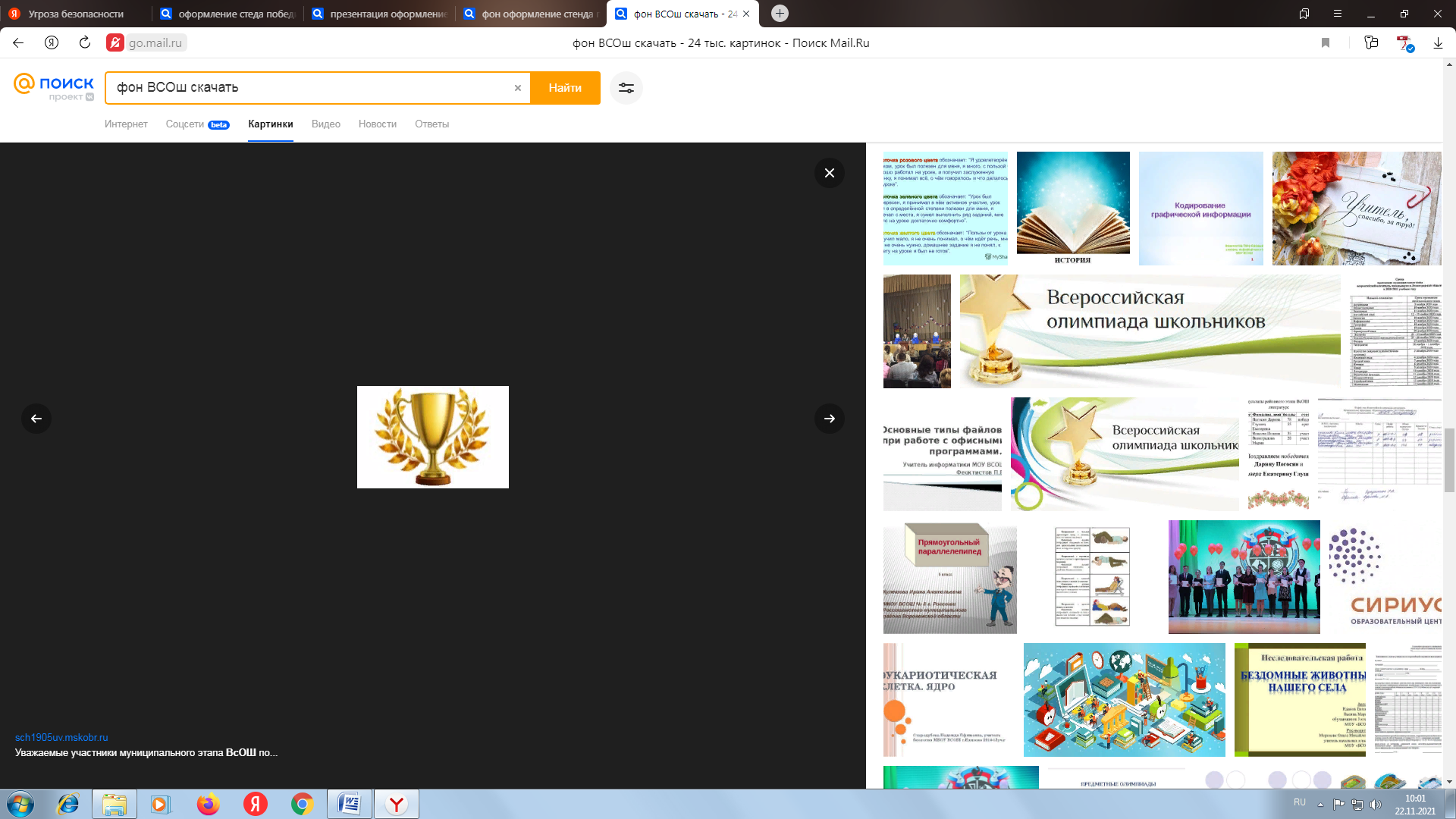 10Математикапризер 23Ильин Аркадий Владиславович11Математикапобедитель 24Канин Виталий Сергеевич11Математикапризер 25Пегашев Кирилл  Владимирович11Математикапризер 26Комисаров Кирилл Витальевич11Математикапризер 27Александров Давид Александрович7Физическая культурапобедитель 28Теплых Елена Павловна8Физическая культурапобедитель 29Мухаметдинов Станислав Максимович9Физическая культурапобедитель 30Николаев Валерия Витальевна9Физическая культурапобедитель 31Ильин Аркадий Владиславович11Физическая культурапризер 32Иванова Ксения Юрьевна11Физическая культурапобедитель 33Комисаров Кирилл Витальевич11Физическая культурапобедитель 